Nu kan du beställa Ölandsplasts extra kraftiga fryspåsar och samtidigt stödja Sidsjö-Böle IF P09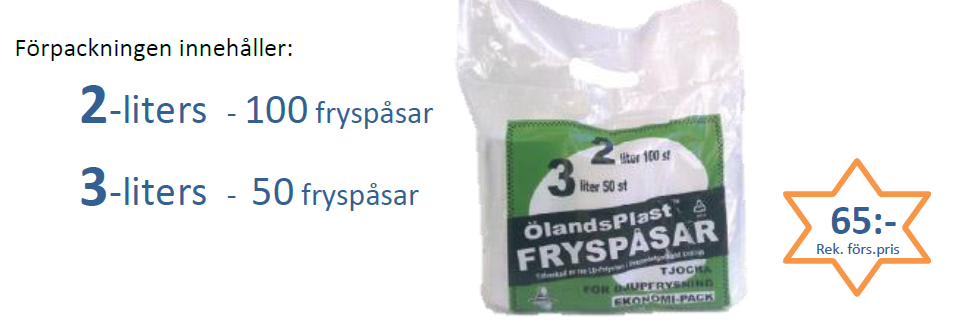 Tack för ditt stöd!NamnAdressTelefonAntalSumma